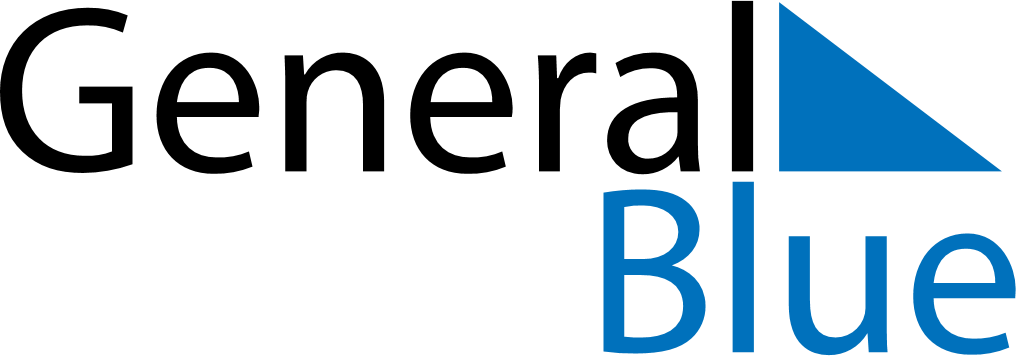 June 2024June 2024June 2024June 2024June 2024June 2024June 2024Bangui, Bangui, Central African RepublicBangui, Bangui, Central African RepublicBangui, Bangui, Central African RepublicBangui, Bangui, Central African RepublicBangui, Bangui, Central African RepublicBangui, Bangui, Central African RepublicBangui, Bangui, Central African RepublicSundayMondayMondayTuesdayWednesdayThursdayFridaySaturday1Sunrise: 5:32 AMSunset: 5:54 PMDaylight: 12 hours and 21 minutes.23345678Sunrise: 5:33 AMSunset: 5:54 PMDaylight: 12 hours and 21 minutes.Sunrise: 5:33 AMSunset: 5:54 PMDaylight: 12 hours and 21 minutes.Sunrise: 5:33 AMSunset: 5:54 PMDaylight: 12 hours and 21 minutes.Sunrise: 5:33 AMSunset: 5:54 PMDaylight: 12 hours and 21 minutes.Sunrise: 5:33 AMSunset: 5:55 PMDaylight: 12 hours and 21 minutes.Sunrise: 5:33 AMSunset: 5:55 PMDaylight: 12 hours and 21 minutes.Sunrise: 5:33 AMSunset: 5:55 PMDaylight: 12 hours and 21 minutes.Sunrise: 5:33 AMSunset: 5:55 PMDaylight: 12 hours and 22 minutes.910101112131415Sunrise: 5:34 AMSunset: 5:56 PMDaylight: 12 hours and 22 minutes.Sunrise: 5:34 AMSunset: 5:56 PMDaylight: 12 hours and 22 minutes.Sunrise: 5:34 AMSunset: 5:56 PMDaylight: 12 hours and 22 minutes.Sunrise: 5:34 AMSunset: 5:56 PMDaylight: 12 hours and 22 minutes.Sunrise: 5:34 AMSunset: 5:56 PMDaylight: 12 hours and 22 minutes.Sunrise: 5:34 AMSunset: 5:57 PMDaylight: 12 hours and 22 minutes.Sunrise: 5:34 AMSunset: 5:57 PMDaylight: 12 hours and 22 minutes.Sunrise: 5:35 AMSunset: 5:57 PMDaylight: 12 hours and 22 minutes.1617171819202122Sunrise: 5:35 AMSunset: 5:57 PMDaylight: 12 hours and 22 minutes.Sunrise: 5:35 AMSunset: 5:57 PMDaylight: 12 hours and 22 minutes.Sunrise: 5:35 AMSunset: 5:57 PMDaylight: 12 hours and 22 minutes.Sunrise: 5:35 AMSunset: 5:58 PMDaylight: 12 hours and 22 minutes.Sunrise: 5:35 AMSunset: 5:58 PMDaylight: 12 hours and 22 minutes.Sunrise: 5:36 AMSunset: 5:58 PMDaylight: 12 hours and 22 minutes.Sunrise: 5:36 AMSunset: 5:58 PMDaylight: 12 hours and 22 minutes.Sunrise: 5:36 AMSunset: 5:59 PMDaylight: 12 hours and 22 minutes.2324242526272829Sunrise: 5:36 AMSunset: 5:59 PMDaylight: 12 hours and 22 minutes.Sunrise: 5:37 AMSunset: 5:59 PMDaylight: 12 hours and 22 minutes.Sunrise: 5:37 AMSunset: 5:59 PMDaylight: 12 hours and 22 minutes.Sunrise: 5:37 AMSunset: 5:59 PMDaylight: 12 hours and 22 minutes.Sunrise: 5:37 AMSunset: 5:59 PMDaylight: 12 hours and 22 minutes.Sunrise: 5:37 AMSunset: 6:00 PMDaylight: 12 hours and 22 minutes.Sunrise: 5:37 AMSunset: 6:00 PMDaylight: 12 hours and 22 minutes.Sunrise: 5:38 AMSunset: 6:00 PMDaylight: 12 hours and 22 minutes.30Sunrise: 5:38 AMSunset: 6:00 PMDaylight: 12 hours and 22 minutes.